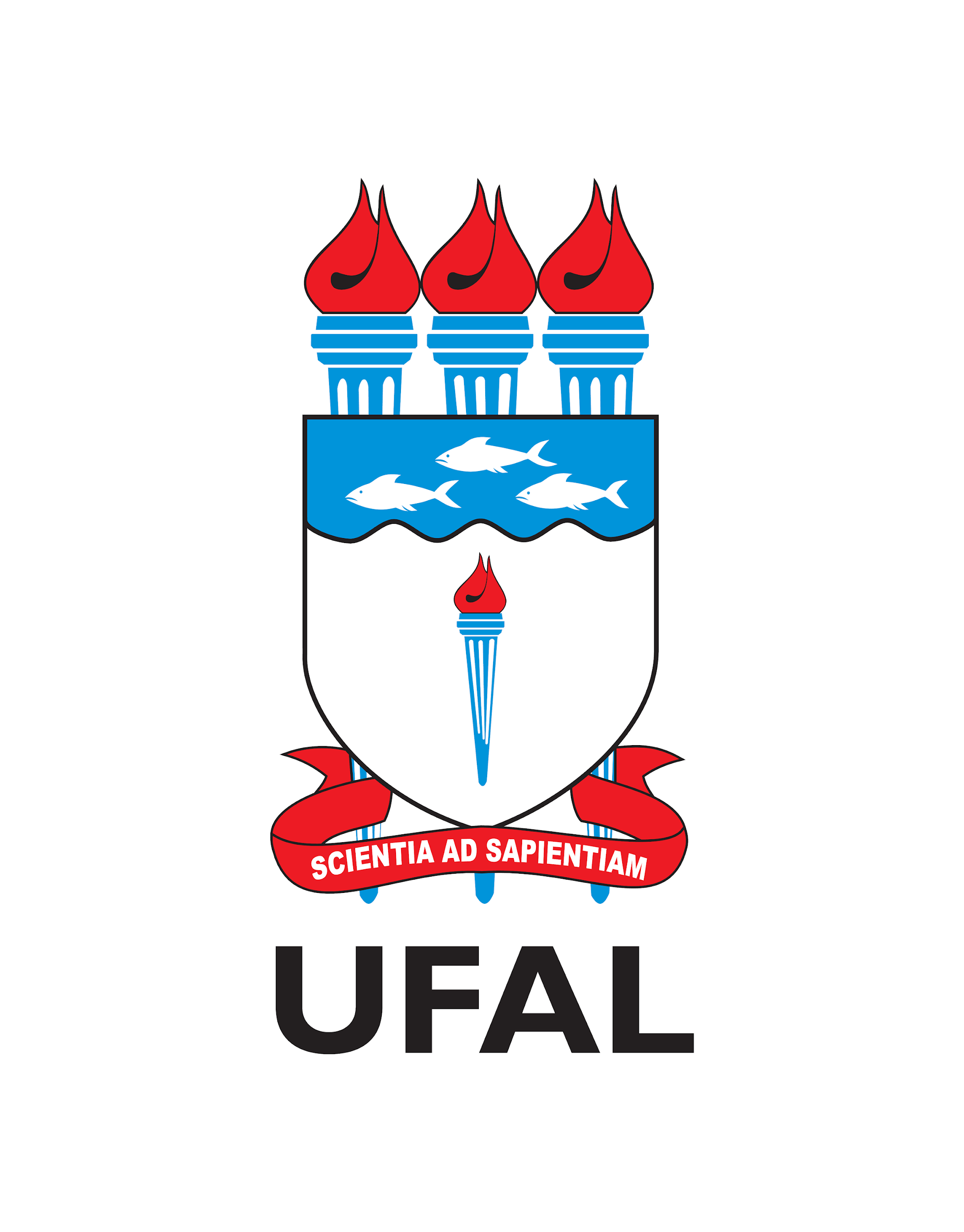 UNIVERSIDADE FEDERAL DE ALAGOAS – UFALINSTITUTO DE CIÊNCIAS BIOLÓGICAS E DA SAÚDE – ICBS PLANO DE ENSINO – 2023.2I – IDENTIFICAÇÃOI – IDENTIFICAÇÃOI – IDENTIFICAÇÃOUNIDADE/ CAMPUS: ICBS / A. C. SimõesUNIDADE/ CAMPUS: ICBS / A. C. SimõesUNIDADE/ CAMPUS: ICBS / A. C. SimõesCURSO: Ciências Biológicas - Licenciatura (BIOL226)CURSO: Ciências Biológicas - Licenciatura (BIOL226)CURSO: Ciências Biológicas - Licenciatura (BIOL226)PERÍODO LETIVO: 2023.2PERÍODO LETIVO: 2023.2PERÍODO LETIVO: 2023.2COMPONENTE CURRICULAR: Virologia e Imunologia (BIOL226)( X ) OBRIGATÓRIO                    (     ) ELETIVOCOMPONENTE CURRICULAR: Virologia e Imunologia (BIOL226)( X ) OBRIGATÓRIO                    (     ) ELETIVOCOMPONENTE CURRICULAR: Virologia e Imunologia (BIOL226)( X ) OBRIGATÓRIO                    (     ) ELETIVOPRÉ-REQUISITO: PRÉ-REQUISITO: PRÉ-REQUISITO: CO-REQUISITO: CO-REQUISITO: CO-REQUISITO: DOCENTE RESPONSÁVEL:DOCENTE RESPONSÁVEL:CHProfa. Dra. Maria Cláudia da Silva (maria.claudia@icbs.ufal.br)Profa. Dra. Maria Cláudia da Silva (maria.claudia@icbs.ufal.br)54hCARGA HORÁRIA TOTAL: 54         	Teórica: 48           	Prática: 06CARGA HORÁRIA TOTAL: 54         	Teórica: 48           	Prática: 06CARGA HORÁRIA TOTAL: 54         	Teórica: 48           	Prática: 06II - EMENTA Princípios básicos de funcionamento do sistema imunológico, de sua estrutura e organização. Mecanismos naturais de resistência. Indução das respostas adquiridas celular e humoral estimuladas por diferentes agentes patogênicos (vírus, bactérias, fungos e parasitas) e suas consequências. Fundamentos de virologia, famílias virais de interesse clínico, veterinário e biotecnológico. II - EMENTA Princípios básicos de funcionamento do sistema imunológico, de sua estrutura e organização. Mecanismos naturais de resistência. Indução das respostas adquiridas celular e humoral estimuladas por diferentes agentes patogênicos (vírus, bactérias, fungos e parasitas) e suas consequências. Fundamentos de virologia, famílias virais de interesse clínico, veterinário e biotecnológico. II - EMENTA Princípios básicos de funcionamento do sistema imunológico, de sua estrutura e organização. Mecanismos naturais de resistência. Indução das respostas adquiridas celular e humoral estimuladas por diferentes agentes patogênicos (vírus, bactérias, fungos e parasitas) e suas consequências. Fundamentos de virologia, famílias virais de interesse clínico, veterinário e biotecnológico. III - OBJETIVOS Geral: Possibilitar aos alunos uma visão geral dos componentes e funcionamento do sistema imunológico humano, reconhecer as propriedades biológicas dos principais vírus causadores de infecções em seres humanos, conhecer as principais doenças por tais vírus, bem como as medidas de prevenção e controle.Específicos:- Conhecer os componentes e os mecanismos de funcionamento do sistema imune;- Distinguir respostas efetoras e elementos envolvidos na proteção do hospedeiro contra infecções causadas por diferentes microrganismos;- Conhecer as propriedades gerais dos vírus e os métodos de diagnóstico laboratorial das viroses humanas;- Reconhecer os principais membros de famílias virais de relevância à saúde humana, suas características, diagnóstico e prevenção;-  Desenvolver a curiosidade científica.III - OBJETIVOS Geral: Possibilitar aos alunos uma visão geral dos componentes e funcionamento do sistema imunológico humano, reconhecer as propriedades biológicas dos principais vírus causadores de infecções em seres humanos, conhecer as principais doenças por tais vírus, bem como as medidas de prevenção e controle.Específicos:- Conhecer os componentes e os mecanismos de funcionamento do sistema imune;- Distinguir respostas efetoras e elementos envolvidos na proteção do hospedeiro contra infecções causadas por diferentes microrganismos;- Conhecer as propriedades gerais dos vírus e os métodos de diagnóstico laboratorial das viroses humanas;- Reconhecer os principais membros de famílias virais de relevância à saúde humana, suas características, diagnóstico e prevenção;-  Desenvolver a curiosidade científica.III - OBJETIVOS Geral: Possibilitar aos alunos uma visão geral dos componentes e funcionamento do sistema imunológico humano, reconhecer as propriedades biológicas dos principais vírus causadores de infecções em seres humanos, conhecer as principais doenças por tais vírus, bem como as medidas de prevenção e controle.Específicos:- Conhecer os componentes e os mecanismos de funcionamento do sistema imune;- Distinguir respostas efetoras e elementos envolvidos na proteção do hospedeiro contra infecções causadas por diferentes microrganismos;- Conhecer as propriedades gerais dos vírus e os métodos de diagnóstico laboratorial das viroses humanas;- Reconhecer os principais membros de famílias virais de relevância à saúde humana, suas características, diagnóstico e prevenção;-  Desenvolver a curiosidade científica.IV - CONTEÚDO PROGRAMÁTICO Introdução ao estudo da Imunologia;Imunidade inata;Resposta adaptativa;Imunidade celular;Antígeno e anticorpo;Mecanismos efetores da imunidade humoral;Tolerância imunológica;Introdução à virologia;Arboviroses;Viroses de transmissão respiratória;Hepatites virais;HIV – AIDS.IV - CONTEÚDO PROGRAMÁTICO Introdução ao estudo da Imunologia;Imunidade inata;Resposta adaptativa;Imunidade celular;Antígeno e anticorpo;Mecanismos efetores da imunidade humoral;Tolerância imunológica;Introdução à virologia;Arboviroses;Viroses de transmissão respiratória;Hepatites virais;HIV – AIDS.IV - CONTEÚDO PROGRAMÁTICO Introdução ao estudo da Imunologia;Imunidade inata;Resposta adaptativa;Imunidade celular;Antígeno e anticorpo;Mecanismos efetores da imunidade humoral;Tolerância imunológica;Introdução à virologia;Arboviroses;Viroses de transmissão respiratória;Hepatites virais;HIV – AIDS.V - METODOLOGIA Serão realizadas aulas presenciais teóricas expositivas e dialogadas, com a utilização de recursos como projeção de slides em datashow e lousa. Também haverá aulas teórico-práticas demonstrativas, além de apresentação de seminários por equipes de alunos, seguindo diretrizes e orientações passadas antecipadamente pela professora. Finalmente, a disciplina poderá contar também com a realização de estudos dirigidos, atividade não presencial, no qual os alunos receberão os objetivos de aprendizagem e a bibliografia recomendada.V - METODOLOGIA Serão realizadas aulas presenciais teóricas expositivas e dialogadas, com a utilização de recursos como projeção de slides em datashow e lousa. Também haverá aulas teórico-práticas demonstrativas, além de apresentação de seminários por equipes de alunos, seguindo diretrizes e orientações passadas antecipadamente pela professora. Finalmente, a disciplina poderá contar também com a realização de estudos dirigidos, atividade não presencial, no qual os alunos receberão os objetivos de aprendizagem e a bibliografia recomendada.V - METODOLOGIA Serão realizadas aulas presenciais teóricas expositivas e dialogadas, com a utilização de recursos como projeção de slides em datashow e lousa. Também haverá aulas teórico-práticas demonstrativas, além de apresentação de seminários por equipes de alunos, seguindo diretrizes e orientações passadas antecipadamente pela professora. Finalmente, a disciplina poderá contar também com a realização de estudos dirigidos, atividade não presencial, no qual os alunos receberão os objetivos de aprendizagem e a bibliografia recomendada.VI - FORMAS DE AVALIAÇÃO Serão realizadas 5 avaliações sob forma de: • 3 provas teóricas individuais abordando os conteúdos das aulas teóricas e práticas; • 1 seminário e 1 estudo dirigido realizados em equipe.Cada uma das 5 avaliações valerá nota máxima igual 10 (dez). AB1 – média ponderada das seguintes atividades: 2 provas (80%) e 1 estudo dirigido (20%);AB2 – média ponderada das seguintes atividades: Seminário (40%) e prova (60%).Média Semestral:A média aritmética entre AB1 e AB2 (média semestral) deverá ser igual ou superior a 7,0 para que o aluno seja aprovado por média, ou seja, sem reavaliação ou prova final. O aluno que obtiver nota inferior a 7,0 em uma das avaliações bimestrais poderá ser reavaliado ao final do semestre letivo, sendo descartada a nota de menor valor. O aluno que obtiver média semestral (AB1 + AB2 / 2) inferior a 5,0 estará automaticamente reprovado. A Prova Final será uma avaliação aplicada ao aluno que obtiver média aritmética semestral (AB1 + AB2 / 2) igual ou maior que 5,0 e menor que 7,0. O cálculo da NOTA FINAL será a média ponderada entre a média semestral e a prova final: (média semestral x 6) + (prova final x 4) / 10. Para aprovação, o aluno deverá obter nota igual ou superior a 5,5.Não haverá arredondamento de notas pela professora.Frequência: O aluno deverá ter frequência igual ou superior a 75% para aprovação (ou seja, poderá ter no máximo 15 horas-aula de falta no sistema = 5 dias de falta). Alunos que chegarem atrasados nas aulas poderão receber frequência parcial no dia do atraso.Alunos com frequência inferior a 75% estarão automaticamente reprovados.VI - FORMAS DE AVALIAÇÃO Serão realizadas 5 avaliações sob forma de: • 3 provas teóricas individuais abordando os conteúdos das aulas teóricas e práticas; • 1 seminário e 1 estudo dirigido realizados em equipe.Cada uma das 5 avaliações valerá nota máxima igual 10 (dez). AB1 – média ponderada das seguintes atividades: 2 provas (80%) e 1 estudo dirigido (20%);AB2 – média ponderada das seguintes atividades: Seminário (40%) e prova (60%).Média Semestral:A média aritmética entre AB1 e AB2 (média semestral) deverá ser igual ou superior a 7,0 para que o aluno seja aprovado por média, ou seja, sem reavaliação ou prova final. O aluno que obtiver nota inferior a 7,0 em uma das avaliações bimestrais poderá ser reavaliado ao final do semestre letivo, sendo descartada a nota de menor valor. O aluno que obtiver média semestral (AB1 + AB2 / 2) inferior a 5,0 estará automaticamente reprovado. A Prova Final será uma avaliação aplicada ao aluno que obtiver média aritmética semestral (AB1 + AB2 / 2) igual ou maior que 5,0 e menor que 7,0. O cálculo da NOTA FINAL será a média ponderada entre a média semestral e a prova final: (média semestral x 6) + (prova final x 4) / 10. Para aprovação, o aluno deverá obter nota igual ou superior a 5,5.Não haverá arredondamento de notas pela professora.Frequência: O aluno deverá ter frequência igual ou superior a 75% para aprovação (ou seja, poderá ter no máximo 15 horas-aula de falta no sistema = 5 dias de falta). Alunos que chegarem atrasados nas aulas poderão receber frequência parcial no dia do atraso.Alunos com frequência inferior a 75% estarão automaticamente reprovados.VI - FORMAS DE AVALIAÇÃO Serão realizadas 5 avaliações sob forma de: • 3 provas teóricas individuais abordando os conteúdos das aulas teóricas e práticas; • 1 seminário e 1 estudo dirigido realizados em equipe.Cada uma das 5 avaliações valerá nota máxima igual 10 (dez). AB1 – média ponderada das seguintes atividades: 2 provas (80%) e 1 estudo dirigido (20%);AB2 – média ponderada das seguintes atividades: Seminário (40%) e prova (60%).Média Semestral:A média aritmética entre AB1 e AB2 (média semestral) deverá ser igual ou superior a 7,0 para que o aluno seja aprovado por média, ou seja, sem reavaliação ou prova final. O aluno que obtiver nota inferior a 7,0 em uma das avaliações bimestrais poderá ser reavaliado ao final do semestre letivo, sendo descartada a nota de menor valor. O aluno que obtiver média semestral (AB1 + AB2 / 2) inferior a 5,0 estará automaticamente reprovado. A Prova Final será uma avaliação aplicada ao aluno que obtiver média aritmética semestral (AB1 + AB2 / 2) igual ou maior que 5,0 e menor que 7,0. O cálculo da NOTA FINAL será a média ponderada entre a média semestral e a prova final: (média semestral x 6) + (prova final x 4) / 10. Para aprovação, o aluno deverá obter nota igual ou superior a 5,5.Não haverá arredondamento de notas pela professora.Frequência: O aluno deverá ter frequência igual ou superior a 75% para aprovação (ou seja, poderá ter no máximo 15 horas-aula de falta no sistema = 5 dias de falta). Alunos que chegarem atrasados nas aulas poderão receber frequência parcial no dia do atraso.Alunos com frequência inferior a 75% estarão automaticamente reprovados.VII - CRONOGRAMA DO COMPONENTE CURRICULAR – 2023.1VII - CRONOGRAMA DO COMPONENTE CURRICULAR – 2023.1VII - CRONOGRAMA DO COMPONENTE CURRICULAR – 2023.1SEMANA 109/11SEMANA DO PLANEJAMENTO ACADÊMICOSEMANA DO PLANEJAMENTO ACADÊMICOSEMANA 216/11Apresentação da disciplina e do plano de ensino.Introdução ao estudo da Imunologia: células, órgãos e tecidos do sistema imune, imunidade inata e adaptativa.Apresentação da disciplina e do plano de ensino.Introdução ao estudo da Imunologia: células, órgãos e tecidos do sistema imune, imunidade inata e adaptativa.SEMANA 323/11Imunidade inata: Barreiras químicas, físicas e biológicas, receptores associados a células e solúveis, DAMPS e PAMPS e Sistema complemento.Imunidade inata: Barreiras químicas, físicas e biológicas, receptores associados a células e solúveis, DAMPS e PAMPS e Sistema complemento.SEMANA 430/11Resposta adaptativa: complexo principal de histocompatibilidade (MHC); maturação das células dendríticas, processamento de antígenos e apresentação via MHC de classe I e MHC de classe IIResposta adaptativa: complexo principal de histocompatibilidade (MHC); maturação das células dendríticas, processamento de antígenos e apresentação via MHC de classe I e MHC de classe IISEMANA 507/12Imunidade celular: ativação e polarização de linfócitos T e funções efetoras.Imunidade celular: ativação e polarização de linfócitos T e funções efetoras. SEMANA 614/12PROVA AB1.1 (40%)PROVA AB1.1 (40%)SEMANA 721/12ATIVIDADE ASSÍNCRONA – ESTUDO DIRIGIDO (20%)ATIVIDADE ASSÍNCRONA – ESTUDO DIRIGIDO (20%)SEMANA 818/01SEMANA DE REVISÃO DO PLANEJAMENTO ACADÊMICOSEMANA DE REVISÃO DO PLANEJAMENTO ACADÊMICOSEMANA 925/01Antígeno e Anticorpo: conceitos, estrutura, funções e propriedades.Aula prática: Tipagem sanguínea (teste ABO) / teste rápido Antígeno e Anticorpo: conceitos, estrutura, funções e propriedades.Aula prática: Tipagem sanguínea (teste ABO) / teste rápido SEMANA 1001/02 Imunidade humoral: ativação de linfócitos B e produção de anticorpos, mecanismos efetores da imunidade humoral.Imunidade humoral: ativação de linfócitos B e produção de anticorpos, mecanismos efetores da imunidade humoral.SEMANA 1108/02Tolerância imunológica: mecanismos de tolerância central e tolerância periférica de linfócitos T e B.Tolerância imunológica: mecanismos de tolerância central e tolerância periférica de linfócitos T e B.SEMANA 1215/02PROVA AB1.2 (40%)AULA: Introdução à Virologia: Histórico, conceitos em Virologia, estrutura viral, vias de entrada viral, etapas do ciclo replicativo, estágios da infecção viral.PROVA AB1.2 (40%)AULA: Introdução à Virologia: Histórico, conceitos em Virologia, estrutura viral, vias de entrada viral, etapas do ciclo replicativo, estágios da infecção viral.SEMANA 1322/02Arboviroses: etiologia, epidemiologia, aspectos clínicos, diagnóstico laboratorial.Arboviroses: etiologia, epidemiologia, aspectos clínicos, diagnóstico laboratorial.SEMANA 1429/02Viroses de transmissão respiratória: influenza, parainfluenza, vírus sincicial respiratório e coronavírusViroses de transmissão respiratória: influenza, parainfluenza, vírus sincicial respiratório e coronavírusSEMANA 1507/03Hepatites virais: etiologia, epidemiologia, diagnóstico, aspectos clínicos e prevenção.Hepatites virais: etiologia, epidemiologia, diagnóstico, aspectos clínicos e prevenção.SEMANA 1614/03Seminário 1 – HIV-AIDS: epidemiologia, diagnóstico, tratamento e prevenção (40%)Seminário 1 – HIV-AIDS: epidemiologia, diagnóstico, tratamento e prevenção (40%)SEMANA 1721/03PROVA AB2 (60%)PROVA AB2 (60%)SEMANA 1828/03REAVALIAÇÃOREAVALIAÇÃOSEMANA 1904/04PROVA FINALPROVA FINALVIII – REFERÊNCIASVIII – REFERÊNCIASVIII – REFERÊNCIASBÁSICAS: 1. Abbas AK, Lichtman AH, Pillai S. Imunologia celular e molecular. 9° ed. Editora Elsevier, 2019. 2. Murphy K, et al. Imunobiologia de Janeway. 8° ed. Porto Alegre: Artmed, 2014.COMPLEMENTARES: 1. Delves PJ, Martin SJ, Burton DR, Roitt I. ROITT – Fundamentos de Imunologia. 13a edição. Editora Guanabara Koogan, 2018. 2. Kindt TJ, Goldsby RA, Osborne BA. Imunologia de Kuby. 6ª ed. Editora: Artmed, 2008. BÁSICAS: 1. Abbas AK, Lichtman AH, Pillai S. Imunologia celular e molecular. 9° ed. Editora Elsevier, 2019. 2. Murphy K, et al. Imunobiologia de Janeway. 8° ed. Porto Alegre: Artmed, 2014.COMPLEMENTARES: 1. Delves PJ, Martin SJ, Burton DR, Roitt I. ROITT – Fundamentos de Imunologia. 13a edição. Editora Guanabara Koogan, 2018. 2. Kindt TJ, Goldsby RA, Osborne BA. Imunologia de Kuby. 6ª ed. Editora: Artmed, 2008. BÁSICAS: 1. Abbas AK, Lichtman AH, Pillai S. Imunologia celular e molecular. 9° ed. Editora Elsevier, 2019. 2. Murphy K, et al. Imunobiologia de Janeway. 8° ed. Porto Alegre: Artmed, 2014.COMPLEMENTARES: 1. Delves PJ, Martin SJ, Burton DR, Roitt I. ROITT – Fundamentos de Imunologia. 13a edição. Editora Guanabara Koogan, 2018. 2. Kindt TJ, Goldsby RA, Osborne BA. Imunologia de Kuby. 6ª ed. Editora: Artmed, 2008. 